ONTWIKKELINGSPERSPECTIEF ZML             									  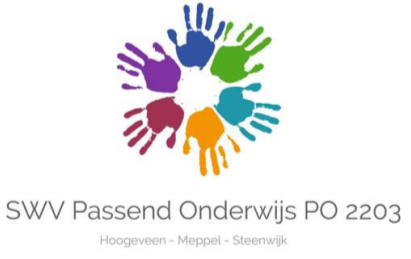 Bijlage 1 Ondertekening voor instemming van ouders met het handelingsgedeelte van het ontwikkelingsperspectiefGEGEVENS LEERLING                                                                                                                                              Datum van opstellen      GEGEVENS LEERLING                                                                                                                                              Datum van opstellen      GEGEVENS LEERLING                                                                                                                                              Datum van opstellen      GEGEVENS LEERLING                                                                                                                                              Datum van opstellen      Naam leerling   Instroom datumGeslacht          Jongen MeisjeGeboortedatum Schoolloopbaan     MedicatieArrangement PGB Indicatie geldig totIndicatie geldig totOmvang urenONDERZOEKSGEGEVENSONDERZOEKSGEGEVENSONDERZOEKSGEGEVENSONDERZOEKSGEGEVENSONDERZOEKSGEGEVENSIntelligentietestDatum         Naam onderzoeker      + instantieTIQ        VIQ      PIQ      VBF     POF     VSF     Sociaal-emotionele ontwikkelingDatum       Naam onderzoeker      + instantieUitkomst       Uitkomst       Sociale redzaamheidDatum       Naam onderzoeker      + instantieUitkomst       Uitkomst       Diagnose Gedrag        Gedrag        Gedrag       Naam onderzoeker      + instantie Medisch      Verdere onderzoeksgegevensLEERLINGPROFIELLEERLINGPROFIELLEERLINGPROFIELLEERLINGPROFIELDeelgebiedenCompenserendBelemmerendOnderwijsbehoeftenZintuiglijke ontwikkelingMedisch/gezondheidSociale vaardighedenPraktische vaardighedenEmotionele ontwikkeling SpraaktaalontwikkelingMotoriekWerkhoudingLezen losse woordenLezen tekstenBegrijpend lezenSpellenRekenenThuissituatieVrije tijd & InteresseZorgOverigINTEGRATIEF BEELD   dd        PERSPECTIEFPERSPECTIEFPERSPECTIEFStartperspectiefUitstroomperspectiefNiveau bij uitstroomVOORSCHOOLS   -   ONDERSTEUNINGSAANBODVOORSCHOOLS   -   ONDERSTEUNINGSAANBODVOORSCHOOLS   -   ONDERSTEUNINGSAANBODVOORSCHOOLS   -   ONDERSTEUNINGSAANBODExtra hulp geweest voorPeriode                              Door wie is hulp gebodenEffect + Aanwezige behoeften vd leerlingDIDACTISCHE ONTWIKKELING: weergegeven in  DLE  VS  FN  CED-niveauDIDACTISCHE ONTWIKKELING: weergegeven in  DLE  VS  FN  CED-niveauDIDACTISCHE ONTWIKKELING: weergegeven in  DLE  VS  FN  CED-niveauDIDACTISCHE ONTWIKKELING: weergegeven in  DLE  VS  FN  CED-niveauDIDACTISCHE ONTWIKKELING: weergegeven in  DLE  VS  FN  CED-niveauDIDACTISCHE ONTWIKKELING: weergegeven in  DLE  VS  FN  CED-niveauDIDACTISCHE ONTWIKKELING: weergegeven in  DLE  VS  FN  CED-niveauDIDACTISCHE ONTWIKKELING: weergegeven in  DLE  VS  FN  CED-niveauDIDACTISCHE ONTWIKKELING: weergegeven in  DLE  VS  FN  CED-niveauDIDACTISCHE ONTWIKKELING: weergegeven in  DLE  VS  FN  CED-niveauDIDACTISCHE ONTWIKKELING: weergegeven in  DLE  VS  FN  CED-niveauDIDACTISCHE ONTWIKKELING: weergegeven in  DLE  VS  FN  CED-niveauDIDACTISCHE ONTWIKKELING: weergegeven in  DLE  VS  FN  CED-niveauDIDACTISCHE ONTWIKKELING: weergegeven in  DLE  VS  FN  CED-niveauDidactische leeftijdDidactische leeftijdUitstroomniveauTL – DMT  DoelTL – DMT  BehaaldTL – AVI   DoelTL – AVI   BehaaldBL               DoelBL               BehaaldSP         DoelSP         BehaaldMondelinge taalDoelMondelinge taalBehaaldREDoelREBehaaldAanvullende opmerkingenAanvullende opmerkingenSOCIAAL EMOTIONELE ONTWIKKELING  Toetsinstrument      SOCIAAL EMOTIONELE ONTWIKKELING  Toetsinstrument      SOCIAAL EMOTIONELE ONTWIKKELING  Toetsinstrument      SOCIAAL EMOTIONELE ONTWIKKELING  Toetsinstrument      SOCIAAL EMOTIONELE ONTWIKKELING  Toetsinstrument      SOCIAAL EMOTIONELE ONTWIKKELING  Toetsinstrument      SOCIAAL EMOTIONELE ONTWIKKELING  Toetsinstrument      SOCIAAL EMOTIONELE ONTWIKKELING  Toetsinstrument      SOCIAAL EMOTIONELE ONTWIKKELING  Toetsinstrument      SOCIAAL EMOTIONELE ONTWIKKELING  Toetsinstrument      SOCIAAL EMOTIONELE ONTWIKKELING  Toetsinstrument      SOCIAAL EMOTIONELE ONTWIKKELING  Toetsinstrument      SOCIAAL EMOTIONELE ONTWIKKELING  Toetsinstrument      Didactische leeftijdDidactische leeftijdDidactische leeftijdSCORE LVS-SEO SCORE LVS-SEO DoelSCORE LVS-SEO SCORE LVS-SEO BehaaldAanvullende opmerkingenAanvullende opmerkingenPLAN VAN AANPAKPLAN VAN AANPAKPLAN VAN AANPAKPLAN VAN AANPAKLeerjaarDoelen Aanbod Evaluatie DatumHandtekening oudersDatumHandtekening ouders